Tabish Email: tabish.389992@2freemail.comOBJECTIVEI am looking forward for a challenging and rewarding career which is financially satisfying and career promising, that will not only permit to demonstrate my abilities more fully but also will enable me to expand my knowledge and experience.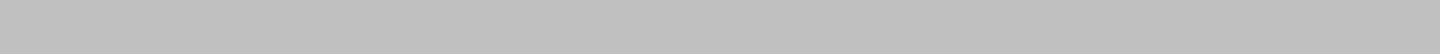 ➢WORK EXEPERIENCE02nd February 2016 to 30th May 2018 with Al Sbaek Al Zahabya Lil Moqawwalat WLL (Qatar), As anAdmin Assistant.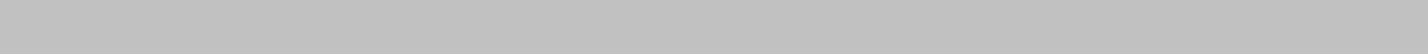 ROLES AND RESPONSIBILTIES.Emigration, Ministries Work & Municipality Works.Look after lease contract renewals, new contracts.Maintaining electronic and paper record.Follow up for properties outside of Doha.Responsible for daily work report.Maintaining the discipline in the office and work place.Maintaining the attendance register / records of the staff.Maintaining the leave register / records of staff.Preparing attendance statement for the monthly payment to the staff.Maintaining the daily status report of the staff and workers at the office.Daily / Weekly report to DirectorArranging meetings and appointments.Hotel and flight bookings.Keeping personal records of Director.Arranging schedules.screening phone calls, enquiries and requests, and handling them when appropriate.dealing with incoming email, faxes and post, often corresponding on behalf of the manager.Arranging travel, and accommodation.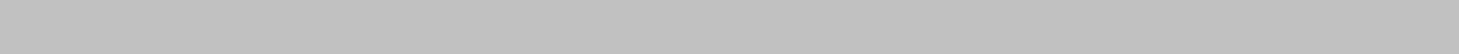 LANGUAGE PROFICIENCYEnglish.Arabic.Marathi.Hindi.Urdu.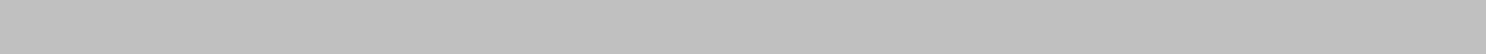 EDUCATIONAL QUALIFICATION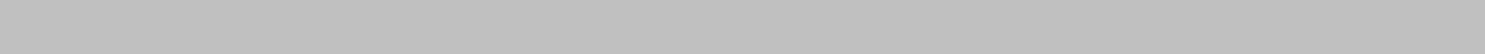 COMPUTER SKILLSMS-OfficeCertificate of Digital Literacy from Indian Government.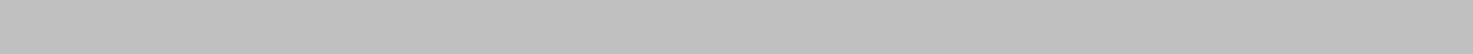 KEY SKILLSConceptual knowledge at about the functions and Administration.Good team player.Leadership skill.Good interpersonal communication skills.Ability to hold the clients by solving their problems.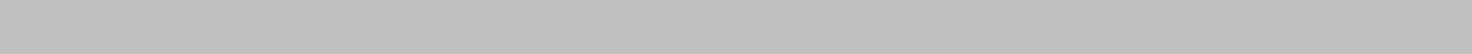 QUALIFICATIONBOARD/UNIVERSITYINSTITUTIONYEARBachelor of ScienceMumbaiD.G Tatkre College Mangaon-RaigadApril 2014PERSONAL DETAILD.O.B.:17/09/199217/09/1992Marital Status:SingleSingleSingleSingleReligion:IslamIslamIslamIslamNationality:IndianIndianIndianIndian